Números Naturales = {0, 1, 2, 3, 4, …}Los naturales son para contar objetos. Números Enteros incluyen los enteros positivos, el cero y también los enteros negativos.Se representan en la recta numérica.
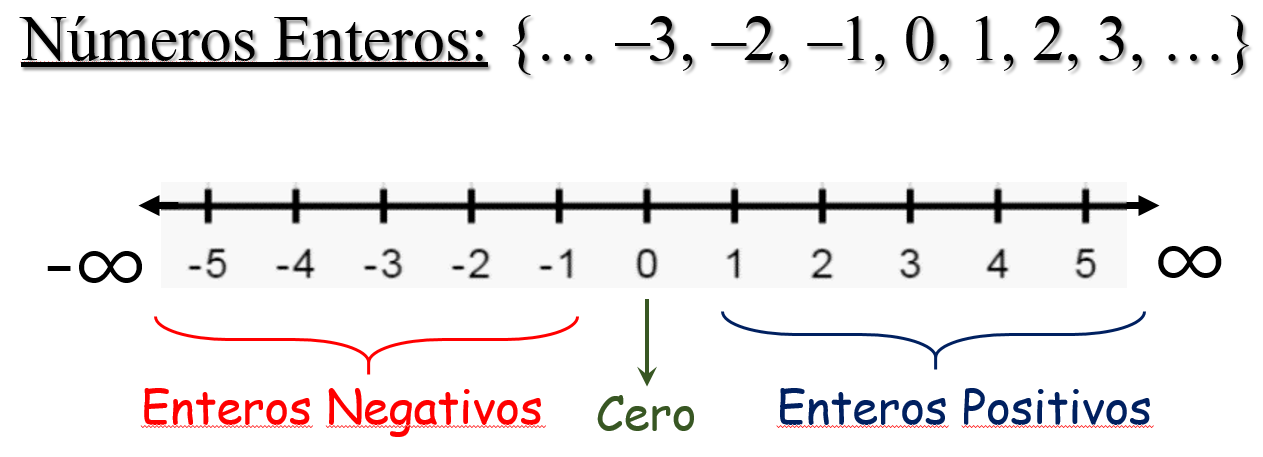 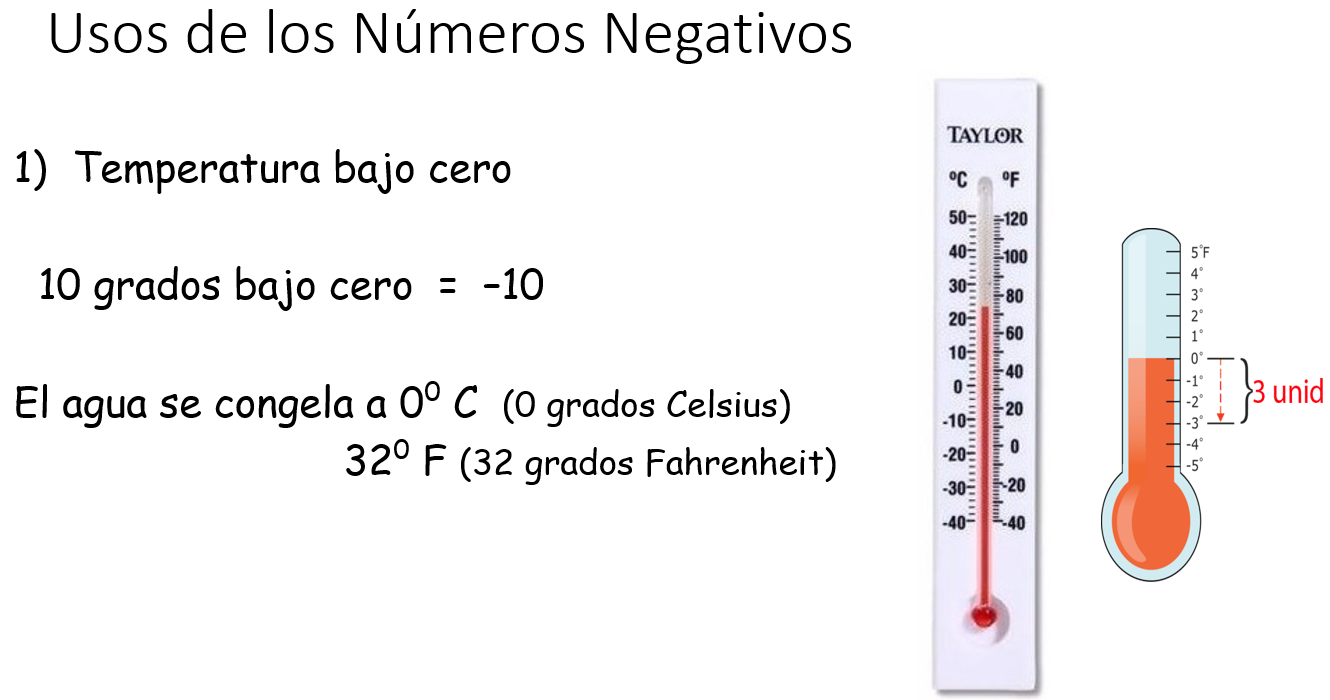 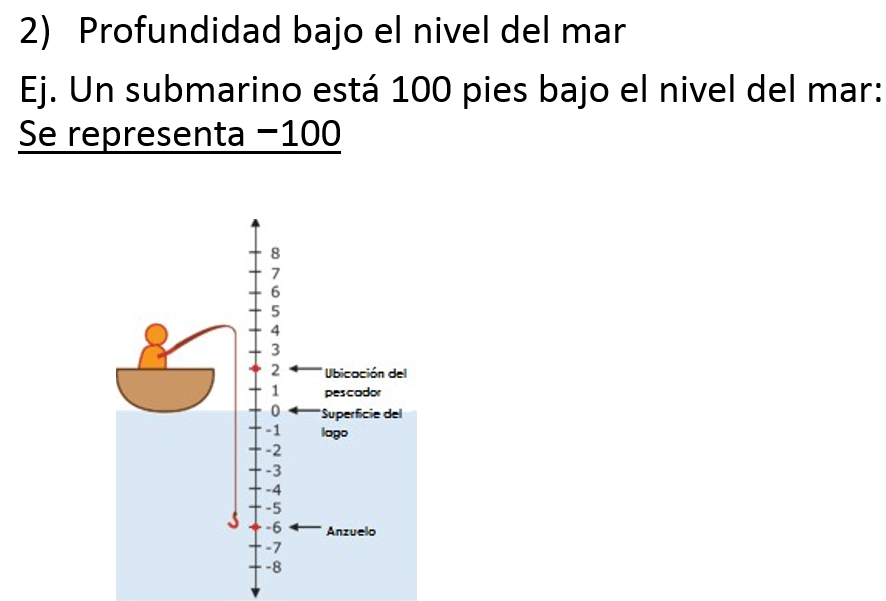 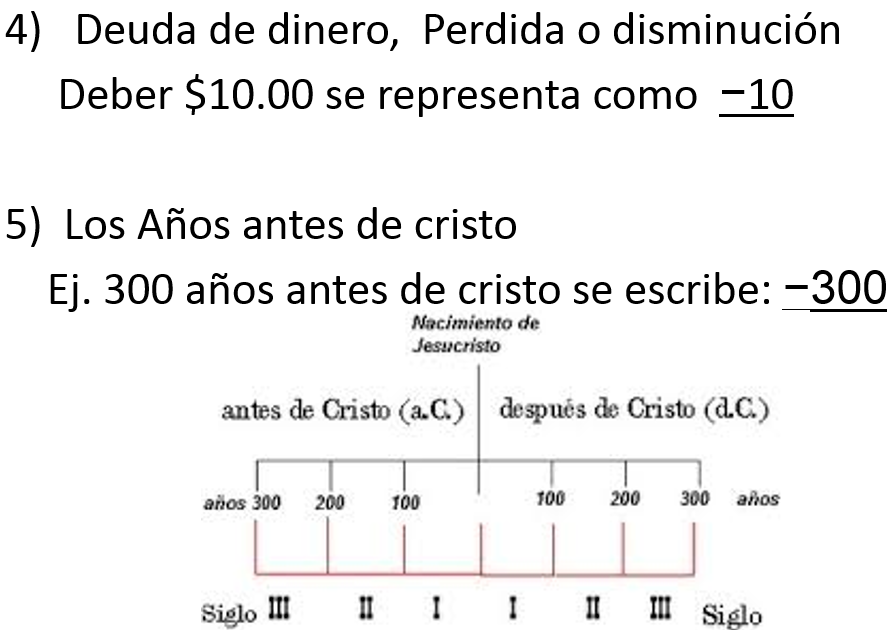 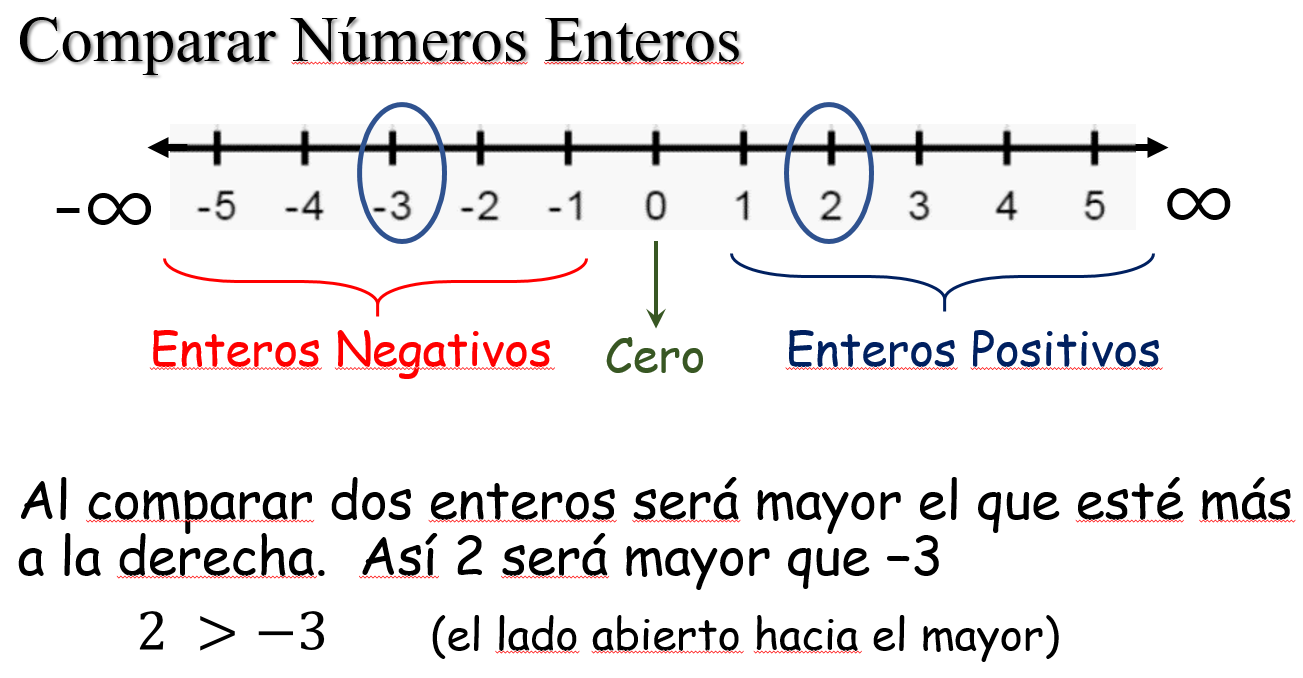 Ordenar Números Enteros1)  Cualquier entero positivo es siempre mayor que el cero. 
         Ejemplo:   
2)  El cero es siempre mayor que cualquier entero negativo.
        Ejemplo:   

3) Los números negativos serán menores que los positivos y el cero.         Ejemplo:    

4) El entero que esté más a la IZQUIERDA de la recta será MENOR.5) El entero que esté más a la DERECHA de la recta será MAYOR.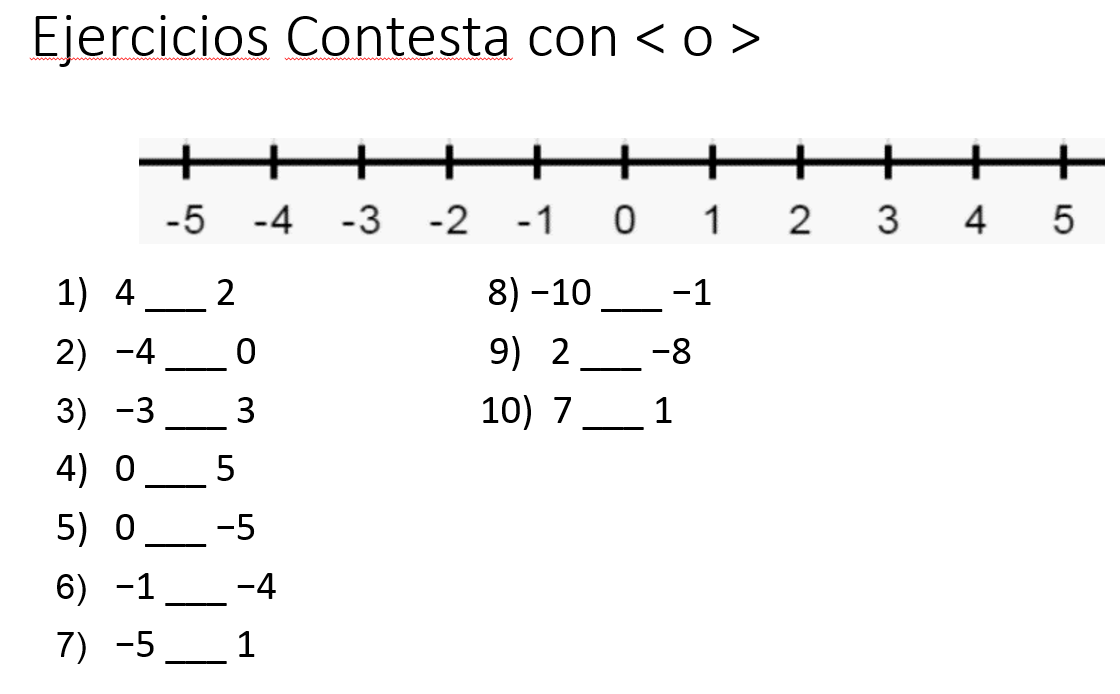 En la página matematica7.com, al final de la página Números Enteros, hay una práctica.También en Teams en el canal Prácticas.